СОВЕТ МОГОЧИНСКОГО СЕЛЬСКОГО ПОСЕЛЕНИЯМОЛЧАНОВСКИЙ РАЙОН, ТОМСКАЯ ОБЛАСТЬРЕШЕНИЕ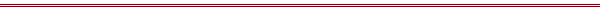 «21» июля 2022 года	                                                                                     № 167с. МогочиноО предложении специальныхмест для размещения печатныхпредвыборных агитационныхматериалов при проведениивыборов, назначенныхна 11 сентября 2022 годаВ соответствии с подпунктом «и» пункта 10 статьи 24 Федерального закона от 12 июня 2002 года № 67-ФЗ «Об основных гарантиях избирательных прав и права на участие в референдуме граждан Российской Федерации». Совет Могочинского сельского поселенияРЕШИЛ:1. Предложить следующие специальные места для размещения печатных предвыборных агитационных материалов при проведении выборов, назначенных на 11 сентября 2022 года:2. Опубликовать настоящее в официальном печатном издании «Информационный бюллетень» и разместить на официальном сайте муниципального образования «Могочинское сельское поселение» (http://mogochino.ru/).3. Настоящее решение вступает в силу со дня его официального опубликования.Председатель Совета Могочинского Сельского поселения                                                                 А.В.Беляев  								                                                                       И.о.Главы МогочинскогоСельского поселения								        Е.В. ХарченкоМогочинское сельское поселениеМогочинское сельское поселение566Доска объявлений в здании магазина ИП «Капинос Т.Е.»,            ул. Калинина, д. 35, с. Могочино;567Доска объявлений в здании  аптеки, ул. Октябрьская, д. 8,              с. Могочино;568Доска объявлений в здании АТС, ул. Советская, д. 12,             с. Могочино;569Доска объявлений в здании магазина ИП «Капинос Т.Е.»,          ул. Колхозная, д. 8, с. Могочино;544Доска объявлений на здании «Почта России»,                 ул. Заводская, д. 26 - 2, с. Игреково;545Доска объявлений на здании Дома Творчества и Досуга,            ул. Ленина, д. 15, с. Сулзат.